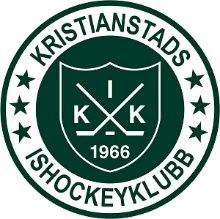 Arbetsbeskrivning GrillStart 1,5 timme innan öppning!Ta fram senap, ketchup, dressing, rostad lök, korv, korvbröd, hamburgare och hamburgarbröd. Bemanningsställena hämtar korv och hamburgare ute vid grillen.Grillen ska vara igång med tillhörande försäljning fram till 10 min innan matchstart.Betalning i grillen är endast Swish!Efter grillningTa in allt igen och lägg in överbliven mat (ogrillad) i köket.Överbliven färdiggrillad mat ställs i köket.Koppla bort förlängningssladden och lägg i vagnen med grilltillbehör.Lämna vagnen med grilltillbehör i G-kiosken. Glöm inte att hämta ut kaffe/matbiljett.Lycka till 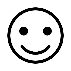 